В соответствии со статьей 144 Трудового кодекса Российской Федерации, статьей 86 Бюджетного кодекса Российской Федерации, статьей 53 Федерального закона от 06.10.2003 № 131-ФЗ «Об общих принципах организации местного самоуправления в Российской Федерации», Законом Красноярского края от 29.10.2009 № 9-3864 «О  системах оплаты труда работников краевых государственных  учреждений»,  статьей 23 Устава Ужурского района Красноярского края, Ужурский районный Совет депутатов РЕШИЛ:1. Внести  в Положение об оплате труда работников муниципальных учреждений, утвержденное решением Ужурского районного Совета депутатов от 18.09.2013 № 41-290р «Об утверждении  Положения об оплате труда работников муниципальных учреждений», следующие изменения: 1.1. пункт 2 статьи 3 дополнить абзацем следующего содержания: «выплаты за работу в сельской местности»;1.2.  в пункте 2 статьи 4 слова «квалификационной категории,», « работы в сельской местности» исключить;1.3. в пункте 3 статьи 4 в абзаце 2 слова «6068 рублей» заменить словами «6371 рубль»;1.4. пункт 2 статьи 6 дополнить абзацем следующего содержания:«В примерных положениях об оплате труда могут устанавливаться условия увеличения размера должностного оклада руководителя учреждения  при наличии квалификационной категории»;1.5. пункт 5 статьи 6 дополнить абзацем следующего содержания:«Средний размер оклада (должностного оклада), ставки заработной платы работников основного персонала для определения размера должностного оклада руководителя учреждения подлежит пересмотру в случае:изменения утвержденной штатной численности работников основного персонала учреждения более, чем на 15 процентов;увеличения (индексации) окладов (должностных окладов), ставок заработной платы работников.»;1.6. в пункте 2 статьи 9 слова «выплат стимулирующего характера  руководителям учреждений и» исключить; 1.7. в приложении № 1 к решению Ужурского районного Совета депутатов от 18.09.2013 № 41-290р строку 3 изложить в новой редакции:1.8. в строке 2  приложения № 6 к решению  цифру «40.6» заменить  на цифру «36». 2. Настоящее решение вступает в силу после официального опубликования (обнародования) в газете «Сибирский хлебороб» с 01.10.2014. Председатель Ужурского  районногоСовета депутатов, глава района                                                Г.Н. КузнецоваПодписано:г. Ужур, 13.10.2014, № 50-337р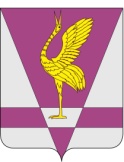 РОССИЙСКАЯ ФЕДЕРАЦИЯКРАСНОЯРСКИЙ КРАЙУЖУРСКИЙ РАЙОННЫЙ СОВЕТДЕПУТАТОВРЕШЕНИЕ       РОССИЙСКАЯ ФЕДЕРАЦИЯКРАСНОЯРСКИЙ КРАЙУЖУРСКИЙ РАЙОННЫЙ СОВЕТДЕПУТАТОВРЕШЕНИЕ       РОССИЙСКАЯ ФЕДЕРАЦИЯКРАСНОЯРСКИЙ КРАЙУЖУРСКИЙ РАЙОННЫЙ СОВЕТДЕПУТАТОВРЕШЕНИЕ       13.10.2014г. Ужур№ 50-337рО внесении изменений в решение Ужурского районного Совета депутатов от 18.09.2013 № 41-290р «Об утверждении Положения об оплате труда работников муниципальных учреждений»О внесении изменений в решение Ужурского районного Совета депутатов от 18.09.2013 № 41-290р «Об утверждении Положения об оплате труда работников муниципальных учреждений»О внесении изменений в решение Ужурского районного Совета депутатов от 18.09.2013 № 41-290р «Об утверждении Положения об оплате труда работников муниципальных учреждений»3Учреждения, подведомственные управлению образования2.2 - 2.61.7 - 2.11.6 - 1.81.3 - 1.5